Akceptace objednávky a souhlas se zveřejněním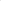 Potvrzujeme příjem Vaší objednávky číslo 3520130619 na dodávku počítačových komponent v hodnotě 67.105 Kč bez DPH a souhlasíme s jejím uveřejněním v registru smluv Ministerstva vnitra CR včetně naší akceptace.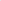 V Praze dne 21.11.2023Průmłslová ASBIS@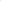 ASBIS CZ, spol. s r.o.SUCCESS THROUGH FOCUSwww.asbis.cz, e-mail: info@asbis.czJČ: 25522566, DIČ: CZ2552256Telefon:ČESKOSLOVENSKÁ OBCHODNÍ BANKA, a.s.Společnost je zapsaná v Obchodním rejstříkuRadlická 333/150u Městského soudu v Praze150 57 Praha 5 číslo účtu CZK: 133 136 067/0300 číslo účtu USD: 133 pod spisovou značkou C68431